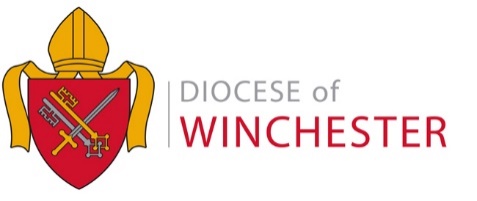 Activity Risk AssessmentRisk assessment for: (state activity)…………………………………………………………………………………………………………………………………………………….Brief Description:…………………………………………………………………………………………………………………………………………………………………………………………………………………………………………………………………………………………………………Date(s) of activity: 	………………………………………………………         Activity Times: 	………………………………………………………Date risk assessment completed: ……………………………........Any relevant information further to the table attached e.g. guidance and procedures followed.……………………………………………………………………………………………………………….……………………………………………………………………………………………………………….……………………………………………………………………..……………………………………………………………………………………………………………….………………………………………………………………………………………………………………………………………………………………………………………Assessment prepared by: (Print Name)   ……………………………………………………………………………………Position/ Role: …………………………………………………………………………….................................................Date: …………………………………………………………………………………………………………………………………………..Activity Coordinator / supervisor: (Print Name)………………………………………………………………………….Signature: .........................................…………………………………………………………………………………………..Date: …………………………………………………………………………………………………………………………………………..First aider with activity (if appropriate): (Print Name)   …….……………………………………….................Signature:.................…………………………….…………………………………………………………………………………….Date: 	………………………………………………………………………………………………………………………………………..Risk assessment approved by: (Print Name)   ……………………………………………………………………………Position/ Role: …………………………………………………………………………….................................................Date of approval: ……………………………………………………………………………………………………………………….Purpose of form:This document is designed to assess actual and potential risk to participants of non-standard on or off site trips and activities undertaken by, or on the premises of, xxx Church The assessment should be undertaken and document completed and approved by the xxx PCC or its named representative before the activity takes place.Under no circumstances predate approval. This is an official safeguarding document that will be used in the case of emergencies by xxxChurch to show what actions are planned to minimise risk.A copy of the risk assessment is to be kept by an appropriate adult on the activity and one copy filed in the risk assessment folder in youth office at xxx Church.Risk Ratings:A risk rating of low, medium or high should be applied to each aspect of the activity. Approval of a proposed activity will take all controlling measures into account. If the overall risk is considered to be insufficiently controlled the activity will not be approved. 